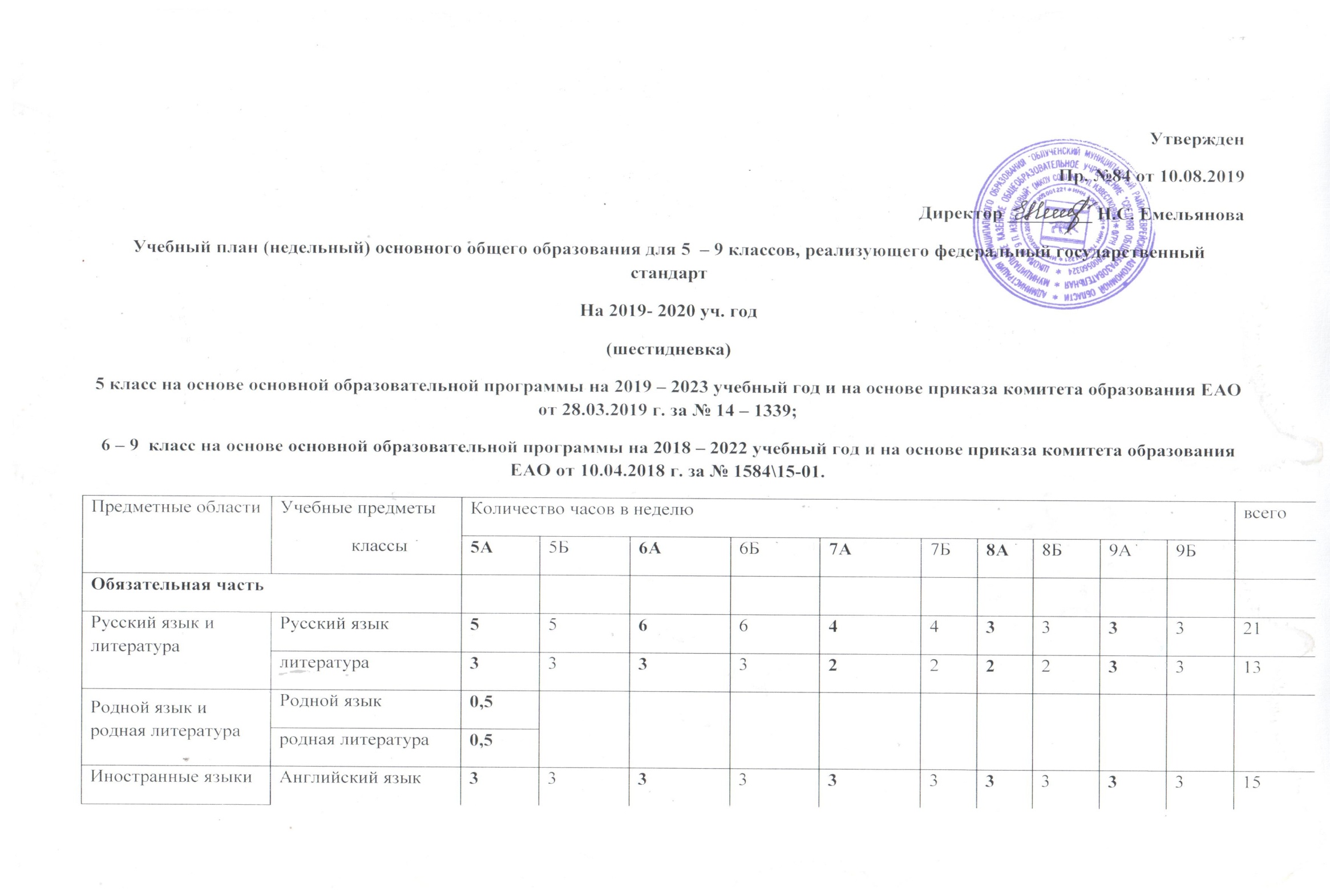 План внеурочной деятельности для 5-ых  классов,  реализующих Федеральный государственный образовательный стандартПлан внеурочной деятельности для 6-ых  классов,  реализующих Федеральный государственный образовательный стандартПлан внеурочной деятельности для 7-ых  классов,  реализующих Федеральный государственный образовательный стандартПлан внеурочной деятельности для 8-ых  классов,  реализующих Федеральный государственный образовательный стандарт                                               План внеурочной деятельности для 9-ых  классов,  реализующих Федеральный государственный образовательный стандартМатематика и информатикаматематика555510Математика и информатикаалгебра3333339Математика и информатикагеометрия2222226Математика и информатикаинформатика1111113Основы религиозных культур и светской этикиОсновы духовно – нравственной культуры народов России111Общественно – научные предметыИстория России. Всеобщая история.2 22222223311Общественно – научные предметыобществознание111111114Общественно – научные предметыгеография11112222228Естественно – научные предметыфизика2222337Естественно – научные предметыхимия22224Естественно – научные предметыбиология11111122227искусствомузыка111111114искусствоИзобразительное искусство111111114технологиятехнология222222117Физическая культура и Основы безопасности жизнедеятельностиОБЖ11112Физическая культура и Основы безопасности жизнедеятельностиФизическая культура333333333315ИтогоИтого29 2929293030323232321615а5б6а6б7а7б8а8б9а9бЧасть, формируемая участниками образовательных отношенийЧасть, формируемая участниками образовательных отношений334455444420ИнформатикаИнформатика112Родной языкРодной язык0,50,50,5Родная литератураРодная литература0,50,50,5обществознаниеобществознание11биологиябиология1111115географиягеография11113Русский языкРусский язык11114черчениечерчение11технологиятехнология112ОБЖОБЖ1113Факультатив «Профориентация»Факультатив «Профориентация»11Факультатив «За страницами учебника литературы»Факультатив «За страницами учебника литературы»12Факультатив «Финансовая грамотность»Факультатив «Финансовая грамотность»1Факультатив «Азбука безопасности»Факультатив «Азбука безопасности»12Факультатив «Решение химических задач»Факультатив «Решение химических задач»112Элективный курс «Правописание и орфография в русском языке»Элективный курс «Правописание и орфография в русском языке»11Элективный курс «Трудные вопросы математики»Элективный курс «Трудные вопросы математики»112Индивидуально – групповые занятия по математикеИндивидуально – групповые занятия по математике11115профориентацияпрофориентация1Индивидуально – групповые занятия по русскому языкуИндивидуально – групповые занятия по русскому языку112Максимально допустимая недельная нагрузкаМаксимально допустимая недельная нагрузка32323333353536363636157Внеурочная деятельность (кружки, секции, проектная деятельность и др.) недельная нагрузкаВнеурочная деятельность (кружки, секции, проектная деятельность и др.) недельная нагрузка999999999945Внеурочная деятельность (кружки, секции, проектная деятельность и др.) годовая нагрузкаВнеурочная деятельность (кружки, секции, проектная деятельность и др.) годовая нагрузка3153153153153153153153153063061536 Направления  Кружки, секции, проектная деятельность и др. по направлениям развития личности5А(9 часов)5Б(9 часов)Духовно-нравственное   Воспитательная программа «Экология души»2Духовно-нравственное  Воспитательная программа «Моя малая Родина»1Духовно-нравственное  Социальное Воспитательная программа «Тропинка к своему Я»2 2Социальное Кружок «Азбука безопасности»1СоциальноеКружок «Я гражданин»1Общеинтеллектуальное Кружок «Занимательные задачи по истории»1ОбщеинтеллектуальноеКружок «Эрудит»1 Общеинтеллектуальное Учебный курс «Обществознание»1ОбщеинтеллектуальноеУчебный курс «Техника скорочтения»1ОбщеинтеллектуальноеПрограмма «Интеллектуал»1Общекультурное    Воспитательная программа «Экологическое пространство школы»1 Общекультурное   Программа «Волшебные кисточки»1Общекультурное   Программа «Звонкие голоса»1Общекультурное   Спортивно - оздоровительное  Кружок «Спорт любить – здоровым быть»1Кружок «Спортивные игры»1Секция «Волейбол»1ВСЕГО К ФИНАНСИРОВАНИЮВСЕГО К ФИНАНСИРОВАНИЮ9  часов9  часов Направления  Кружки, секции, проектная деятельность и др. по направлениям развития личности6А(9 часов)6Б(9 часов)Духовно-нравственное    Воспитательная программа «Наследие веков живое»1 Духовно-нравственное    Воспитательная программа «Я в мире… Мир во мне»2Духовно-нравственное   Учебный курс  «Тайны и загадки всемирной и отечественной истории»1 Духовно-нравственное  Социальное Кружок «Азбука безопасности» 1 1СоциальноеШкола Лидера  2СоциальноеПрограмма «Мое пространство»1 Общеинтеллектуальное Учебный курс ««Путешествие в Средневековье»1 Общеинтеллектуальное Программа «Интеллектуал»1Общекультурное    Программа «Компьютерная графика»1Общекультурное     Воспитательная программа «Экологическое пространство школы»1Общекультурное   Программа «Волшебные кисточки»1Общекультурное   Спортивно - оздоровительное  Программа «Формирование культуры здоровья»1Программа «Спортивные игры»2Секция «Волейбол»1ВСЕГО К ФИНАНСИРОВАНИЮВСЕГО К ФИНАНСИРОВАНИЮ9  часов9  часов Направления  Кружки, секции, проектная деятельность и др. по направлениям развития личности7А(9 часа)7Б(9 часов)Духовно-нравственное   Воспитательная программа «Гражданско  - патриотическое воспитание»4 Духовно-нравственное  Программа «Моя малая Родина»1СоциальноеКружок «Азбука безопасности»1Социальное Программа  «Мое пространство»1СоциальноеПрограмма «Лидер»1ОбщеинтеллектуальноеКружок «За страницами учебника биологии»             1 ОбщеинтеллектуальноеУчебный курс  «Тайны и загадки всемирной и отечественной истории»11ОбщеинтеллектуальноеПрограмма «Интеллектуал»1Общекультурное Воспитательная программа «Праздничный календарь»1 ОбщекультурноеПрограмма «Звонкие голоса»1Программа «Волшебные кисточки»1Спортивно-оздоровительноеПрограмма «Веселая полезная физкультура»1Секция «Волейбол»1Секция «Баскетбол»1ВСЕГО К ФИНАНСИРОВАНИЮВСЕГО К ФИНАНСИРОВАНИЮ9 часов9 часов Направления  Кружки, секции, проектная деятельность и др. по направлениям развития личности8А(9 часа)8Б(9 часов)Духовно-нравственное     Воспитательная программа «Земляки»3 Духовно-нравственное  Программа «Я в мире профессий»1Духовно-нравственное  СоциальноеФакультатив «История школы»1СоциальноеПрограмма Лидер 1Программа «Новое поколение»1ОбщеинтеллектуальноеФакультатив «Комплексный анализ текста»1ОбщеинтеллектуальноеКружок «История в лицах»1ОбщеинтеллектуальноеУчебный курс «Право и экономика»1ОбщеинтеллектуальноеПрограмма «Интеллектуал»1Общекультурное За страницами учебника физики»2ОбщекультурноеПрограмма «звонкие голоса»1ОбщекультурноеПрограмма «Волшебные кисточки»1ОбщекультурноеСпортивно-оздоровительноеКружок «Спортивные игры»1Секция «Волейбол»1Секция «Баскетбол»1ВСЕГО К ФИНАНСИРОВАНИЮВСЕГО К ФИНАНСИРОВАНИЮ9 часов9 часов Направления  Кружки, секции, проектная деятельность и др. по направлениям развития личности9А(9 часов)9Б(9 часов)Духовно-нравственное  Развивающая программа «Я и мои способности»2 Учебный курс «Практическое обществознание»2Социальное  Учебный курс    «Искусство»1СоциальноеПрофориентация1СоциальноеПрограмма «Новое поколение»1Программа «Самоуправление»ОбщеинтеллектуальноеОбщеинтеллектуальноеПрограмма «Эрудит»1ОбщеинтеллектуальноеФакультатив  «За страницами учебника физики» 2ОбщекультурноеВоспитательная программа «Я – лидер»2 ОбщекультурноеПрограмма «Лидер»1ОбщекультурноеПрограмма «Компьютерная графика»1Спортивно-оздоровительное Кружок «Спортивные игры»2Секция «Волейбол»1Секция «баскетбол»1ВСЕГО К ФИНАНСИРОВАНИЮВСЕГО К ФИНАНСИРОВАНИЮ9 часов9 часов